Nombre: _____________________Capítulo 14:  Más Práctica: InterrogativosA. Escribe la palabra interrogativa (question word).  Use the answer to help you.1. ¿__________________________ de las clases te inscribes?	          - Me inscribo en la clase de química. 2. ¿____________________________ están tus padres?          -¡Enfermos hoy!3. ¿______________________________ tienes el examen? 	-Mañana.4. ¿  ___________________________  parte de la ciudad vive?   -en la parte más cerca a la playa.5. ¿____________________________  es la pizza?      -Es de queso con verduras.6. ¿____________________________ tienes la clase de inglés?          -A las doce de la tarde.7. ¿___________________________ están los niños?          -en la biblioteca.8. ¿____________________________ vas?          -a la cafetería.9. ¿___________________________ es tu maestro de ciencias?          –el Señor Lopez.10. ¿_____________________________ tienes que ir al mercado?          -Tengo que comprar fruta.11. ¿____________________________ lápices necesitas para el SAT?          -cuatro.12. ¿____________________________usas para escribir?          	-un lápiz.13. ¿____________________ prefieres: bailar o cantar?              -¡cantar!14.  ¿ _________________________ de los niños está triste?      El niño que lleva azul hoy.15. ¿ ___________________________   viven ustedes?  -con nuestra familia.16. ¿ __________________________  es el regalo?                 -Es para mi mejor amiga.17. ¿ __________________________ horas has estudiado?  -Por tres horas.18. ¿____________________________ ciudad te mudaste?    -me mudé a San Diego. (mudarse=to move)19. ¿ _________________________ tienda vas?     -A Forever 21.20. ¿ ___________________________te refieres?           -Me refiero a la película nueva.21. ¿ __________________________ de las chicas son altas?          -Diez.22. ¿__________________________ es la camisa?              -Es de mi mamá.B. Contesta en español:1. ¿Adónde irás este verano? ___________________________________________________2. ¿Con quién pasas mucho tiempo?  ___________________________________________________3. ¿En qué profesión tienes interés? ___________________________________________________4. ¿De qué hablan ustedes durante el almuerzo? ___________________________________________________5. ¿De qué se trata tu libro favorito? ___________________________________________________6. ¿Con quién te llevas bien? ___________________________________________________7. ¿En qué clase tienes amigos? ___________________________________________________8. ¿Cuál de las universidades te parece interesante? _____________________________________________________________________9. ¿A qué universidad quieres ir?  ___________________________________________________10. ¿En cuál de los estados te gustaría vivir? ___________________________________________________11. ¿Con cuántas mascotas vivirías?  ___________________________________________________12. ¿En qué restaurante te gustaría cenar?  ___________________________________________________13. ¿Cuál es mejor, el chocolate o la vainilla?  ___________________________________________________Parte C. Leer mi mente: Vocabulario “personalidad”					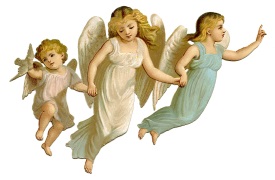 Scrooge		________________________ 	2. ________________              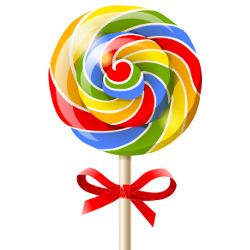 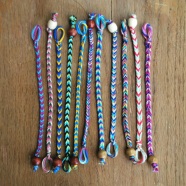 3.____________________       		4.________________     5. Modelos ______________6. Cara verde ____________________________   7. La Navidad_____________________________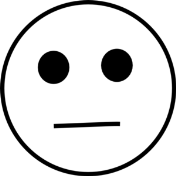 8.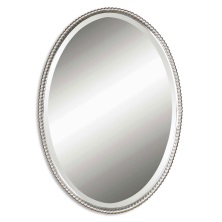 __________________                   9. __________________                   10. ¡Yo, yo, yo! ___________________      11. Problema __________________________12.Compartir___________________    13.   Filet mignon ___________________     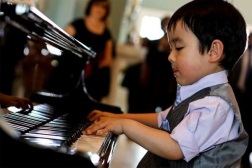   14.           ___________________         15. ___________________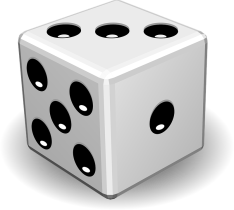 